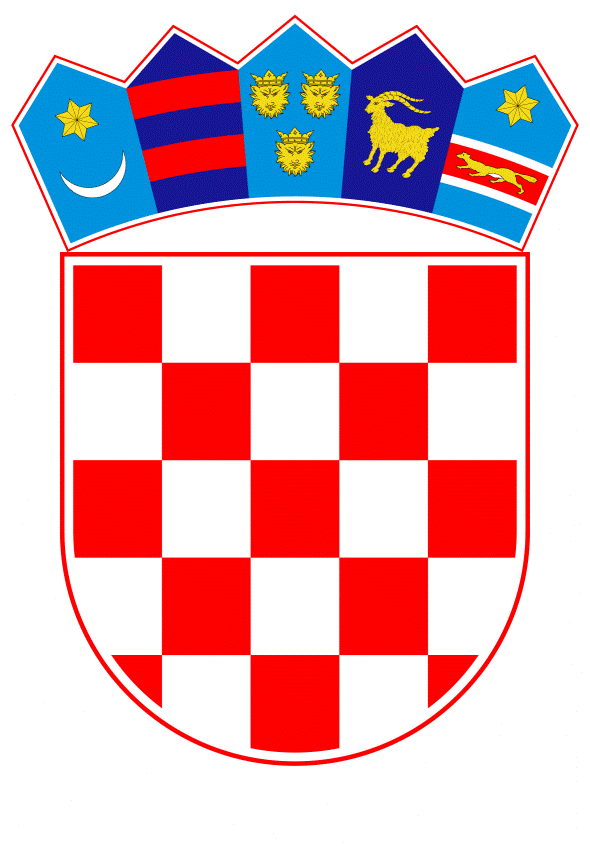 VLADA REPUBLIKE HRVATSKEZagreb, 18. siječnja 2021.___________________________________________________________________________________________________________________PrijedlogNa temelju članka 8. i članka 31. stavka 3. Zakona o Vladi Republike Hrvatske ("Narodne novine", br. 150/11, 119/14, 93/16 i 116/18), Vlada Republike Hrvatske je na sjednici održanoj _____ 2021. donijela Z A K L J U Č A K1.	Zadužuju se Ministarstvo financija i Ministarstvo kulture i medija osigurati dodatnih 20.000.000,00 kuna u 2021., za izravne potpore kulturnom sektoru uslijed epidemije bolesti COVID-19, koje će se distribuirati kroz krizni fond za potporu likvidnosti kulturnog sektora - samostalnih umjetnika, samozaposlenih i nezavisnih profesionalca u kulturi. 2.	Ovaj Zaključak objavit će se u Narodnim novinama.KLASA:URBROJ:Zagreb,							          PREDSJEDNIK								    mr. sc. Andrej PlenkovićOBRAZLOŽENJESuočeni s dugim trajanjem pandemije i sve težim posljedicama koje ostavlja na materijalni status umjetnika, a posebno nakon usvajanja najnovijih mjera koje su dodatno ograničile mogućnost organiziranja kulturnih događanja, samostalni umjetnici i nezavisni kulturni djelatnici nalaze se u nezavidnoj situaciji u kojoj je mnogima znatno otežan ili potpuno onemogućen rad. Zadužuju se Ministarstvo financija i Ministarstvo kulture i medija osigurati dodatnih 20.000.000,00 kuna u 2021. godini za izravne potpore kulturnom sektoru uslijed epidemije koronavirusa koje će se distribuirati kroz krizni fond za potporu likvidnosti kulturnog sektora - samostalnih umjetnika, samozaposlenih  i nezavisnih profesionalca u kulturi.Kroz posebne natječaje omogućit će se isplata potpora samostalnim umjetnicima koji profesionalno obavljaju umjetničku djelatnost, a kojima se doprinosi plaćaju iz državnog proračuna Republike Hrvatske i nezavisnim profesionalcima umjetnicima kojima je zbog posebnih okolnosti uvjetovanih koronavirusom onemogućeno ili bitno otežano obavljanje umjetničke djelatnosti te značajno smanjen prihod u odnosu na 2019., 2018. ili 2017. godinu, a koji nisu obuhvaćeni mjerama Hrvatskog zavoda za zapošljavanje. Predlagatelj:Ministarstvo kulture i medijaPredmet:Prijedlog zaključka o dodjeli potpore samostalnim umjetnicima, samozaposlenim i nezavisnim profesionalcima u kulturi